Příloha č. 3								List vlastnictví č. 294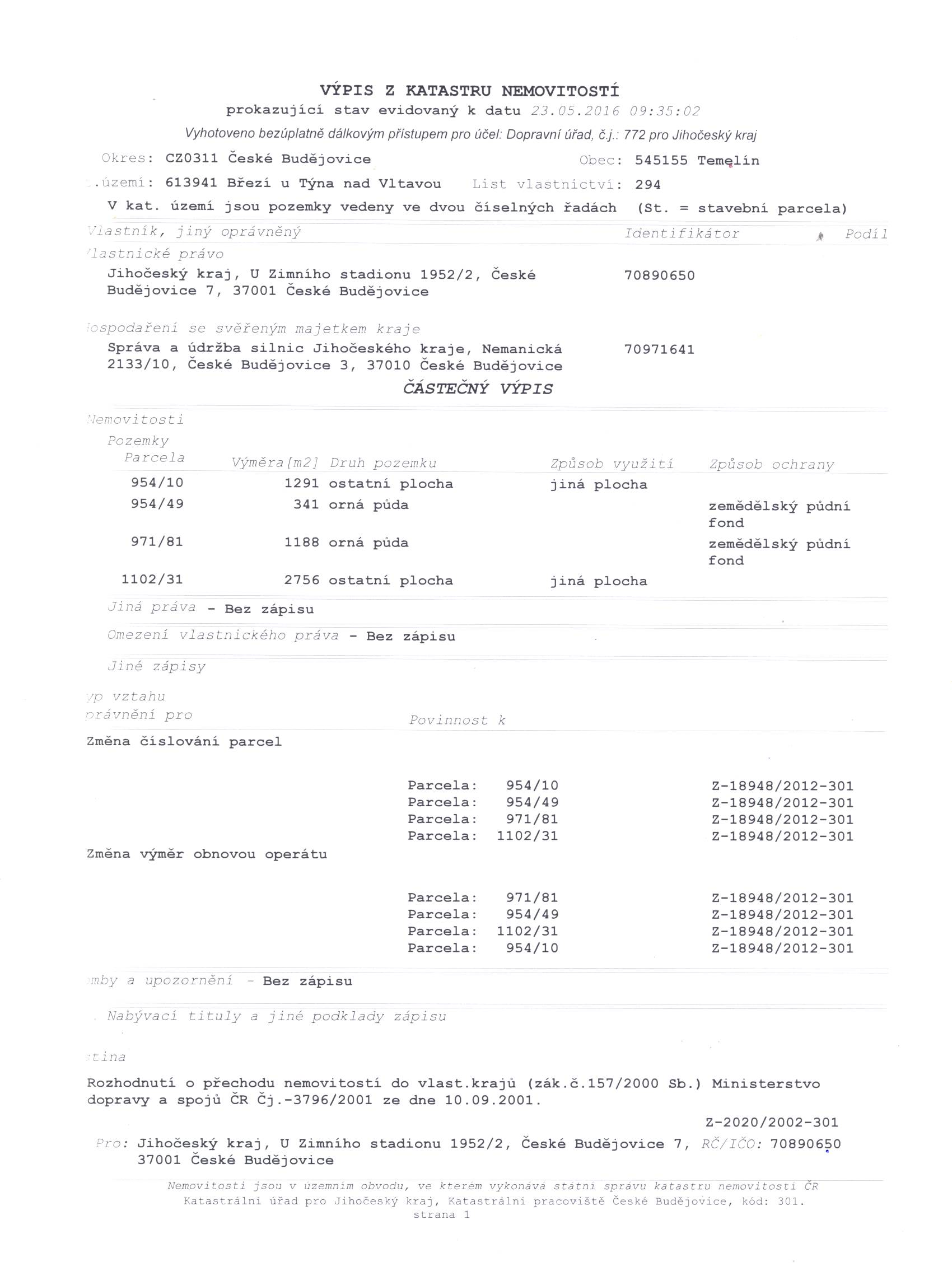 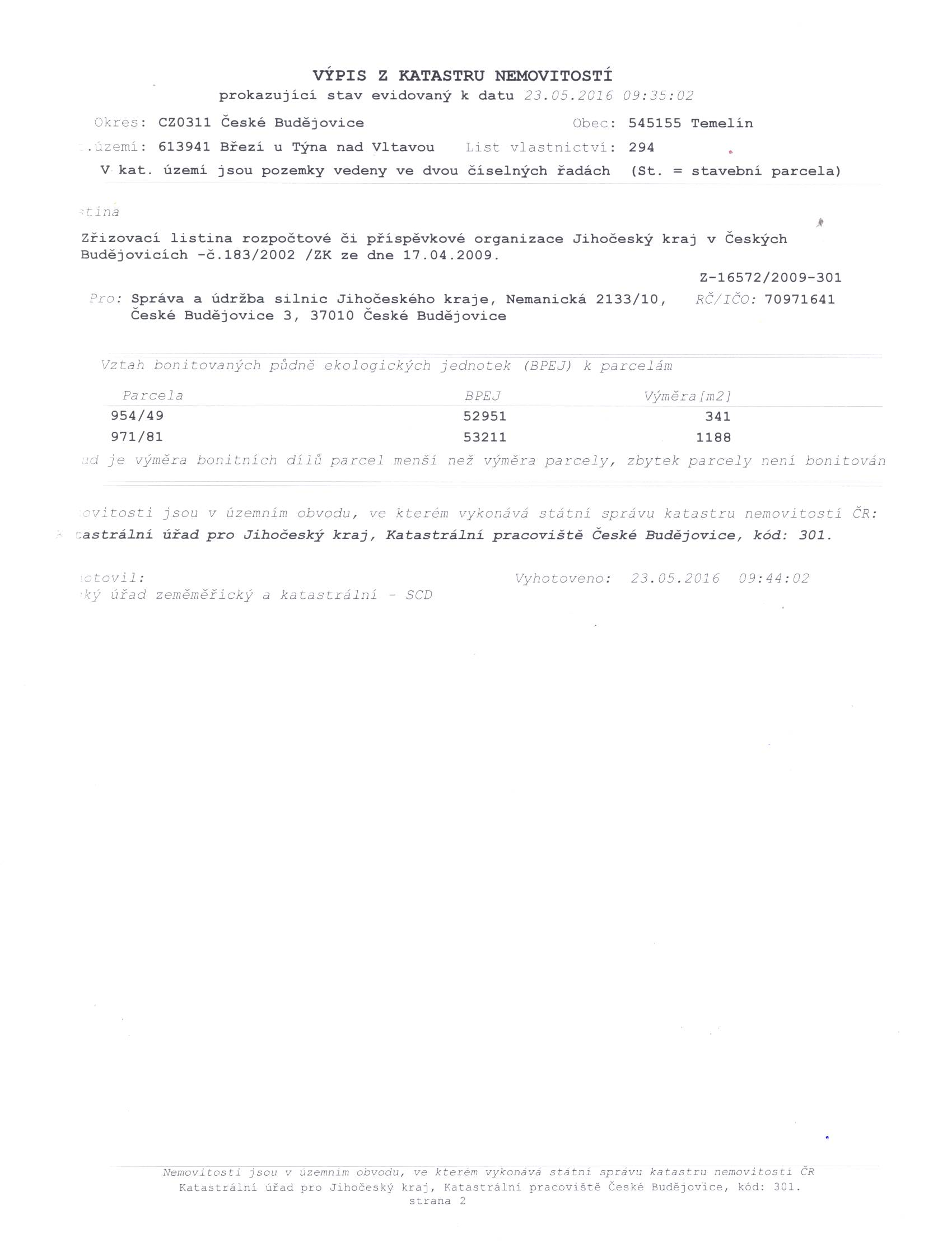 